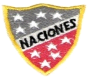 Escuela Particular Las Naciones Nº1973        Avenida Las Naciones 800 MaipúRBD : 25808-3 Fono: 7712401	Escuelalasnaciones1973@hotmail.comProfesora: Paula Ortiz Herrera.	GUÍA DE  HISTORIA, GEOGRAFÍA Y CIENCIAS SOCIALES“IDENTIFICANDO PAISAJES”3° BÁSICO Nombre: ____________________________________Fecha: _______________Identificando paisajes Identifica y escribe en la línea el nombre de cada paisaje y el de la zona climática en que éste se encuentra.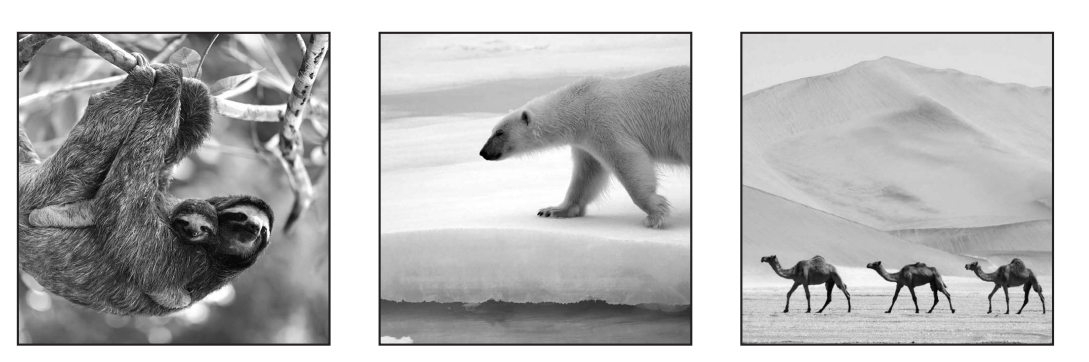                   ___________________         __________________      __________________                   __________________         ___________________      __________________                   __________________         ___________________      __________________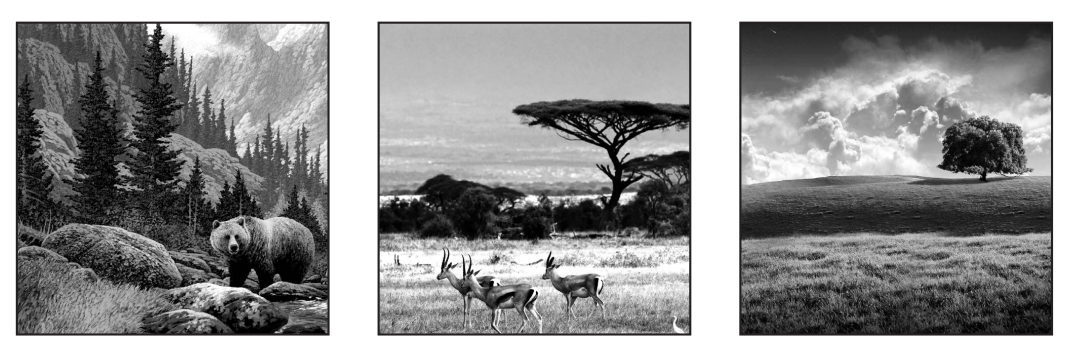 _____________________      ___________________       ________________________________________      ___________________        _______________________________________        ___________________        ___________________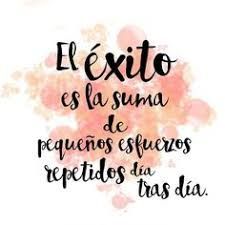 Objetivo de la clase: ¿Qué aprendí en la clase de hoy?:OA8 I dentificar y ubicar en mapas las principales zonas climáticas del mundo y dar ejemplos de distintos paisajes que pueden encontrarse en estas zonas y de cómo las personas han elaborado diferentes estrategias para habitarlos.